Español I							Nombre-					Capítulo UnoGuided Notes: SerVerbs, or 				 words, are conjugated in both English and Spanish.Conjugating a verb is when you change the verb to match the 				.Ex: The verb “to be” in English is changed to “I am” when talking about oneself.The verb ser in Spanish means 					. subject	   conjugation       meaning	  subject	    conjugation	meaning** When talking about a noun or a person use the él, ella, Ud. form**Ex: Mi profesora es de Cuba.       El libro es azul.**If there is more than one person or thing you are talking about use the ellos, ellas, Uds. form.Ex: Juan y Carlos son de los Estados Unidos.** To make a sentence negative put 			 in 			 of the verb.Ex: Mi profesora no es de Cuba.Práctica: Fill in the blank with the correct form of the verb ser.  Then write the English meaning next to each sentence.1. Tú 				 estudiante. 									2. Nosotros 			 de los Estados Unidos. 							3. Catalina y Maribel 		 mis amigas.								4. ¿De dónde 		 Ud.? 										5. Yo 			 de Dublin. 										6. Graciela  			 mi compañera de clase. 							7. Hoy 		 miércoles. 										 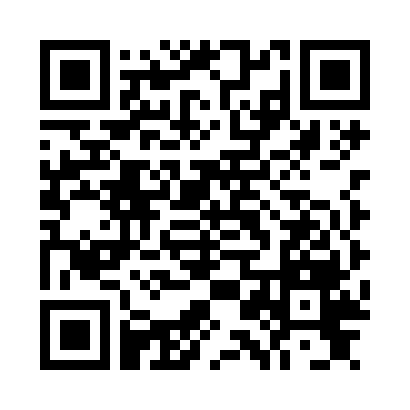 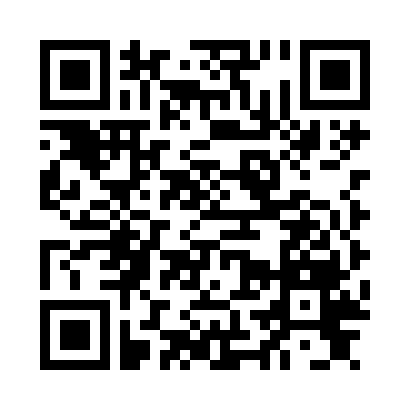 yoI amnosotros (as)we aretúyou are (inf.)vosotros(as)you all are (inf)élheellosthey areellashe isellasthey areUd. (usted)you are (for.)Uds.(ustedes)you all are